Publicado en Murcia el 20/06/2016 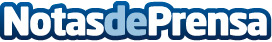 El mercado emergente de los desguaces on lineEl porcentaje de venta online de piezas de segunda mano a través de desguaces tradicionales se dispara en los últimos mesesDatos de contacto:Desguace París968670126Nota de prensa publicada en: https://www.notasdeprensa.es/el-mercado-emergente-de-los-desguaces-on-line_1 Categorias: Nacional Automovilismo Marketing E-Commerce Industria Automotriz http://www.notasdeprensa.es